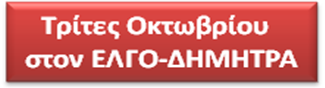 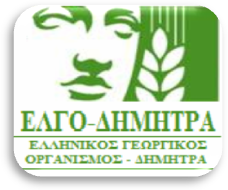 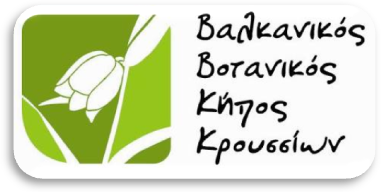 Ημερήσια σεμινάρια στο Ινστιτούτο Γενετικής Βελτίωσης και Φυτογενετικών Πόρων Σημείωση: Τα σεμινάρια θα πραγματοποιηθούν εφόσον συγκεντρωθεί ικανός αριθμός συμμετοχών Προχωρήστε στην κατάθεση του αντιτίμου εντός 15 ημερών, από τη στιγμή που θα λάβετε  ηλεκτρονική επιβεβαίωση συμμετοχής, σε αριθμό λογαριασμού που θα σας υποδειχθεί και στη συνέχεια να αποστείλετε το αποδεικτικό κατάθεσης υπόψη λογιστηρίου, στο fax 2310 473 024 ή στην ηλεκτρονική διεύθυνση: bbgk@bbgk.gr  Ατομική φόρμα συμμετοχήςΑτομική φόρμα συμμετοχήςΑτομική φόρμα συμμετοχήςΟνοματεπώνυμοΤηλέφωνο σταθερό Τηλέφωνο κινητόEmailΗλικίαΕπάγγελμαΣπουδέςΕπιπλέον σχόλια (π.χ. ειδικές εκπαιδευτικές ανάγκες)Ημερήσιο Σεμινάριο(επιλέξτε ένα ή περισσότερα που θέλετε να παρακολουθήσετε)Μαθαίνω πώς να αποστάζω ελληνικά αρωματικά φυτά (10/10/2017)Ημερήσιο Σεμινάριο(επιλέξτε ένα ή περισσότερα που θέλετε να παρακολουθήσετε)Μαθαίνω να πολλαπλασιάζω ελληνικά φυτά (17/10/2017)Ημερήσιο Σεμινάριο(επιλέξτε ένα ή περισσότερα που θέλετε να παρακολουθήσετε)Μαθαίνω να διακρίνω τα αυτοφυή φυτά (24/10/2017)Ημερήσιο Σεμινάριο(επιλέξτε ένα ή περισσότερα που θέλετε να παρακολουθήσετε)Μαθαίνω για τις ελληνικές υπερτροφές (31/10/2017)Χρειάζεστε: απόδειξη ή τιμολόγιο;Στοιχεία Τιμολογίου: